How Low Can You Go?Materials: Least Common Multiple Cards, Recording SheetDirections: 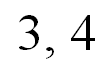 This game is played with 2 players.The cards are placed in a stack so that the pair of numbers is FACE UP.Player 1 pulls one card from the deck and places it in front of the group (without showing the back of the card).Both players write the pair on their Recording Sheet.Then both players try to determine the Least Common Multiple of the pair, writing their guess on the recording sheet.Once both players have made their guess, they say it out loud.Player 1 turns over the card to reveal the answer.Both players write the correct answer on the Recording Sheet.The player who guessed correctly wins the card.(If both players guess correctly then another card is pulled and the game continues as before, the winner collecting all the cards in play.)Then Player 2 pulls a card and the game continues as before.The player with the most cards is the winner.